ТЕХНИЧЕСКОЕ ЗАДАНИЕ НА ПРОЕКТИРОВАНИЕСостав семьи: Супружеская пара с 3-мя детьми (в возрасте жена – 35 лет, муж – 42 года, дети девочка 5 лет, мальчики 12 и 16 лет.)Семья предпочитает скандинавский стиль с решением фасадов в преимущественно в светлых оттенках.Заказчик предоставляет утвержденные планы этажей (см. приложение 2)Общая площадь – 241.9 м2Габариты: 12.0 х 13.9 м (в осях)Высота этажа: 3.3 мФундамент: железобетонный ленточныйНаружные стены: сборные железобетонные – 290ммВнутренние несущие стены: сборные железобетонные – 160ммПерегородки - гипсокартон (ГКЛ) – 80ммКровля: скатная по деревянной стропильной системе.Отделка – покраска, клинкерная плитка.Одноквартирный жилой дом площадью 241,90 кв2Приложение 2Поэтажные планы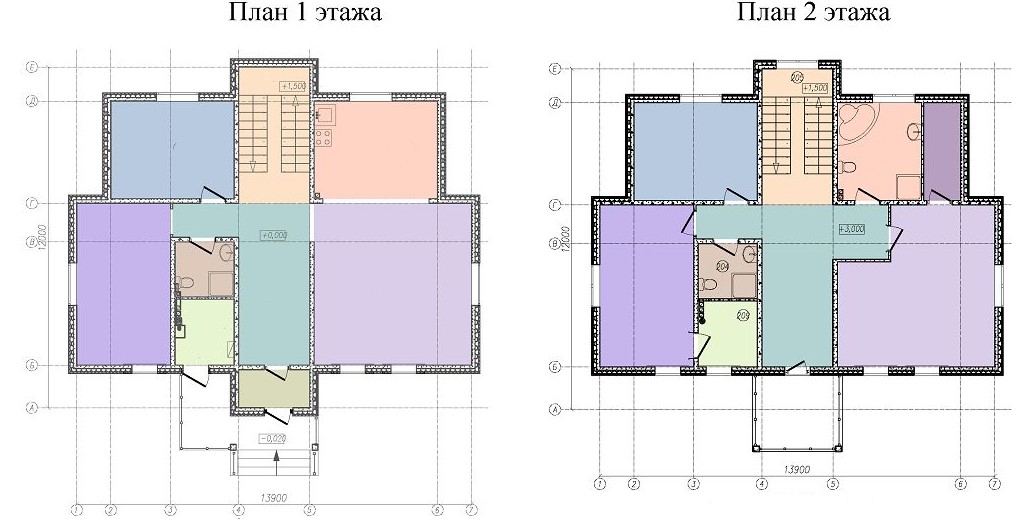 Приложение 3Место и район строительства объекта с предоставлением ситуации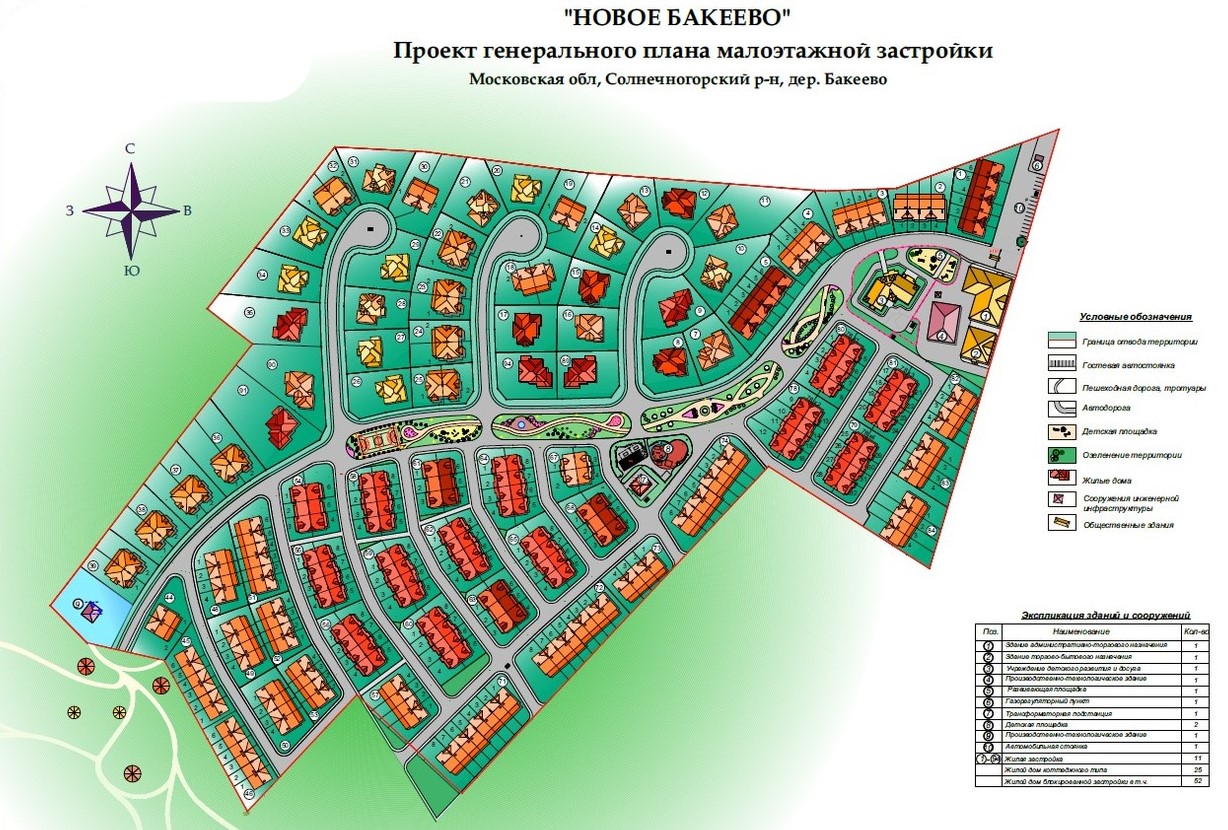 1.1№п/пПеречень основных данных и требованияДанные по проектируемому объекту1231.Основание для проектированияАПЗ2.Вид строительстваНовое, капитальное3.Стадийность проектированияЭП (Архитектурная концепция)4.Состав семьиКоличество проживающих 5 человек5.Требование по вариантной разработкеРазмеры окон по высоте можно варьировать.Количество  и размер окон по ширине на этажах не меняется.Разработать 2 фасада домаКрышу запроектировать скатную, покрытие металлочерепицей Уклон наклона кровли 17о - 30о6.Данные об особых условиях строительстваIII климатический район, с обычными геологическими условиями.7.Общие сведения об участке (месторасположение, границы, площадь)Участок расположен на территории Московской области. Солнечный р-н, дер. Бакеево.Площадь участка – 0.25 га8.Основные технико-экономические показателиПредусмотреть по индивидуальному проекту новое. строительство одноквартирного жилого дома.
План 1-ого этажа: Тамбур – 3,4 м2Холл с лестницей на 2-ой этаж – 21,3 м 2
Помещения:Техническое помещение – 4.6 м2Кухня-столовая – 14,9 м2 
С/у – 2,7 м2Лестничная клетка - 2,3 м2
Спальня – 14,9 м2 Спальня – 18,6 м2 
Гостиная – 31,6 м2 План 2-ого этажа:Холл – 25,0 м2 Гардеробная – 4,5м2 Гардеробная – 4,8м2 Спальня – 18,6 м2 Спальня – 14,9 м2 Спальня – 27,8 м2 С/у – 3,1 м2С/у – 10,2 м2Лестничная клетка - 5,3 м29.Лестничный узел	Лестница двухмаршевая10.Исходно-разрешительная документация- Задание на проектирование
- Ситуационный план11.Хозяйственные постройки на участке- гараж на 2 машины, сарай12.Основные требования к отделке зданияАрхитектурные решения фасадов, отдельных элементов и декоративных приемов в отделке здания выполнить на основании пожеланий заказчика.В отделке фасадов необходимо использовать современные покрытия.13.Требования к благоустройству площадки и малым архитектурным формамПри зонировании участка предусмотреть входную зону, стоянку для 1-ой машины, жилую зону, зону отдыха, небольшой огород, разместить плодовые деревья и кустарник. Свободная от застройки и покрытий территория озеленяется, засаживается цветниками и клумбами.